    First Presbyterian Church104 So. 10th St., Norfolk, NE 68701Phone: 402-371-1635     Fax: 402-371-0135January 16, 2022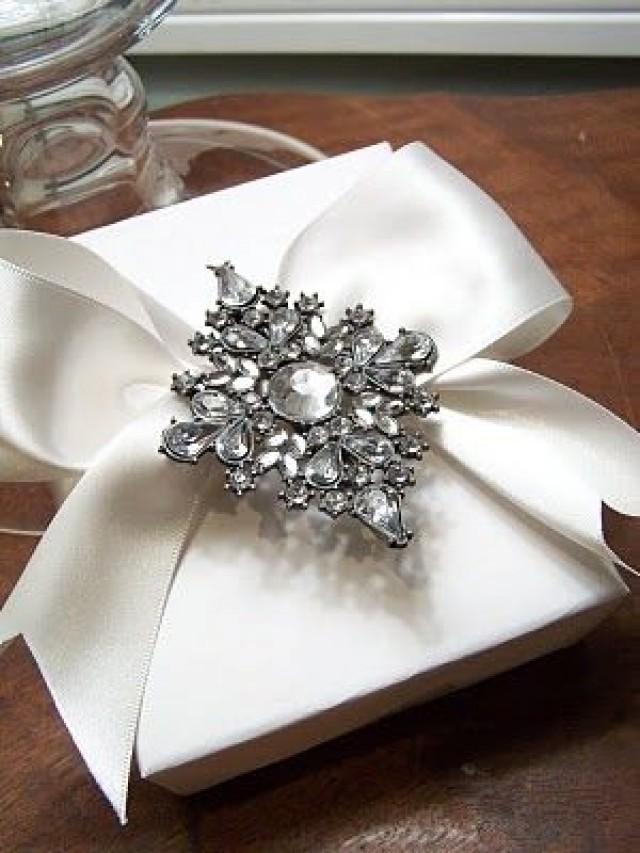 Order of WorshipSunday Worship, January 16, 2022Second Sunday after EpiphanyFirst PC, Norfolk, NEPreludeLeader:  The grace of the Lord Jesus Christ be with you all!People:  And also with you.Welcome and AnnouncementsPassing of the Peace: Signing in American Sign Language (ASL)Leader:  The peace of the Lord Jesus Christ be with you all!People:  And also with you.Call to Worship Leader:  Your love, O Lord, reaches to the heavens, your	    faithfulness to the skies.People: Your righteousness is like the mighty	   mountains, your justice like the great deep.        Leader:  O Lord, you preserve both man and beast.People:  How priceless is your unfailing love!Leader:   Both high and low among the peoplePeople:  find a refuge in the shadow of your wings.Leader:   Continue your love to those who know you,People:  your righteousness to the upright in heart.					       -- Psalm 36:5-7,10Opening Song (video):	  “How Can I Keep from Singing”Call to Confession Our heavenly Father has created each one of us with special gifts. However, we tend to forget about our gifts and then proceed either to not use them or to use them wrongly. For these and other sins, let us seek atonement with God by confessing our sins together.  Prayer of ConfessionGod of glory, you sent Jesus among us as the light of the world, to reveal your love for all people. We confess that our sin and pride hide the brightness of your light. We turn away from the poor; we ignore cries for justice; we do not strive for peace. In your mercy, cleanse us of our sin, and baptize us once again with your Spirit, that, forgiven and renewed, we may show forth your glory shining in the face of Jesus Christ. (We observe a time of silence for personal confession.)Assurance of PardonLeader:   Friends, hear the Good News!  Your God rejoices	     over you    People:  as a bridegroom rejoices over the bride.Leader:   Friends, believe the Good News!People:  In Jesus Christ, we are forgiven.Response 579:       “Glory to the Father (Gloria Patri)”The Word	Scripture:  	 1Corinthians 12:1-11Message     	      “God’s Gifts”	 	Pastor BrianSong of Response 319:           “Spirit”  Offering/ Offertory	Response 592:  “Praise God, from Whom All Blessings Flow” 				      (Doxology)Call to Prayer (insert)    “O Lord Hear my Prayer”O Lord, hear my prayer. O Lord, hear my prayer.When I call, answer me. O Lord, hear my prayer.O Lord, hear my prayer. Come and listen to me.The Lord is my song; the Lord is my praise:all my hope come from God. The Lord is my song;the Lord is my praise: God, the well-spring of life.Prayers of the People/Lord’s PrayerOur Father who art in heaven, hallowed be thy name.
Thy Kingdom come, thy will be done, on earth as it is in heaven.
Give us this day our daily bread; 
and forgive us our debts, as we forgive our debtors; 
and lead us not into temptation, but deliver us from evil. For thine is the kingdom, and the power and the glory, forever. AmenFinal Song 369:     	“I’m Gonna Live So God Can Use Me”Blessing and SendingPostludeYour song meaning will appear once it has been deemed awesome byour team of wizards. Add more meanings to earn more points!We are glad you chose to spend your Sunday morning with us, and we encourage you to return! Children of all ages are welcome in worship. Children’s worship materials are available from the book cart.  A Cry Room is located at the back of the sanctuary.Today after the service a Congregational Meeting will be held to elect Elders & Deacons.A Birthday Celebration for Dorothy Richmond will be held Sunday, February 13th in honor of her “100th” birthday. A birthday cake will be provided for our church family & friends with the remainder being taken to St. Joseph’s. We also would like to honor her with a card shower. Please bring your card for Dorothy to church and put it in the offering plate. THANK YOU to all who celebrated the Advent and Christmas season by helping 'hang the greens', light advent candles, providing choir, handbell and special music, participating in the ''ABCs of Christmas program, and 'unhanging' the greens last Sunday.  Special thanks to Ann Letheby for all the extra work for candlelight service, to Linda Steele for sharing a special meditation and to Mary Birch for the beautiful Epiphany jigsaw puzzle.  1 Cor. 12:4 - "There are different kinds of gifts, but the same Spirit distributes them."Annual Meeting will be held after worship on Jan. 30, 2022.Cong. Life will serve a lunch on Sunday, Jan. 30 in conjunction with our Annual Congregational Meeting. Please add your name to the sign-up sheet in the Narthex, including if you would like to contribute bars or cookies as desserts.  Thank you.First Presbyterian is forming a new book club. The meeting times/dates have not yet been determined. The first book we will study is “How to Be an Antiracist” by Ibram X. Kendi. All are welcome. Anyone interested, please contact Teri Wendel at 402-640-6840.The Homestead Presbytery has informed us that the      Per Capita for 2022 is $45.10.The Deacon’s Mission Giving Project for January is Nebraska Children’s Home Society (NCHS). It is a statewide private, licensed non-profit agency focused on providing safe and loving care to children of all ages.Birthdays	          	          Tyler Wells			     1/17	          Buster Beckenhauer		     1/18	          Mark Johnson			     1/19	          Kaci Zarek			     1/23	          Chris Judt			     1/27	          Cindy Robertson		     1/28Anniversaries			     None this week	               		Prayers for God’s ChildrenFor healing and pain relief for those living with physical and emotional pain and for their families and friends For our members who are home-bound or in nursing facilities.For our mission partners.For the men and women serving in our armed forces. This Week at First PresToday:        10:00 AM – WorshipMonday:     8:30 AM – 10:00 AM  N/A (fellowship hall)Tuesday:      8:00 PM – 9:30 PM  N/A (fellowship hall)Wednesday: 8:30 AM – 10:00 AM  N/A (fellowship hall)                   2:00 PM – Bulletin Information DeadlineThursday:    8:30 AM – 10:00 AM  N/A (fellowship hall)	        5:30 PM –   7:00 PM  TOPS (fellowship hall)Next Sunday at First Pres10:00 AM – Sunday School10:00 AM – Worship      Class of 2022                                  Class of 2022Teri Wendel, Christian Ed.               Kerry RichterJake Cox, Properties                        Karen ReimerDuane Severson, Finance                 Greg Wendel, SecretaryClass of 2023                                  Class of 2023Dennis Sateren, Missions                  Linda DouglasDavid Unkel, Personnel                   Ann Letheby, Treasurer   Barb Beckmann, Worship/Cong.       Clerk of Session - Class of 2021 - Renee McClymontElders of the Month – Teri Wendel and Dave Unkel__________________________________________________________2021 YTD Financials - through December 16th, 2021Receipts $146,471 - Disbursements $178,164 - Net ($31,693)       Last Sunday Attendance 64 Worship Leaders & StaffPASTOR					       Rev. Brian JohnsonMUSIC DIRECTOR  	                                                   Greta Johnson ORGANIST						     Steve ReinkeSOUND TEAM            		                       Joe Mtika, Barb BeckmanPRAISE TEAM                                                          Kim Rusk, Joe Mtika LAY READER						 Barb BeckmannOffice hours:   9 am to 1 pm Mon.9 am to 4 pm Tues. – Thur.9 am to 1 pm Fri. or other times by appointmentE-Mail:  FirstPresB@ConPoint.comWebsite: firstpresnorfolk.com‘Like’ us on Facebook: First Pres – Norfolk, NE